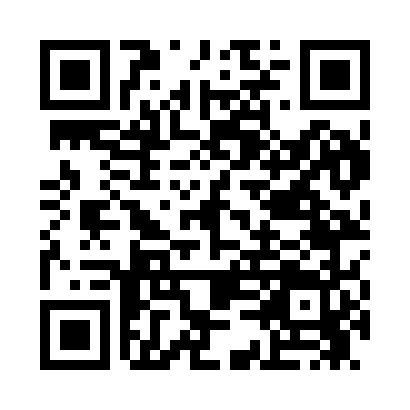 Prayer times for Barkertown, New York, USAMon 1 Jul 2024 - Wed 31 Jul 2024High Latitude Method: Angle Based RulePrayer Calculation Method: Islamic Society of North AmericaAsar Calculation Method: ShafiPrayer times provided by https://www.salahtimes.comDateDayFajrSunriseDhuhrAsrMaghribIsha1Mon3:535:381:165:198:5310:382Tue3:545:391:165:198:5310:373Wed3:555:391:165:208:5210:374Thu3:565:401:165:208:5210:365Fri3:575:411:165:208:5210:366Sat3:585:411:175:208:5210:357Sun3:595:421:175:208:5110:348Mon4:005:431:175:208:5110:349Tue4:015:431:175:208:5010:3310Wed4:025:441:175:208:5010:3211Thu4:035:451:175:208:4910:3112Fri4:045:461:175:208:4910:3013Sat4:055:461:175:208:4810:2914Sun4:065:471:185:208:4810:2815Mon4:085:481:185:198:4710:2716Tue4:095:491:185:198:4610:2617Wed4:105:501:185:198:4510:2518Thu4:125:511:185:198:4510:2419Fri4:135:521:185:198:4410:2220Sat4:145:531:185:198:4310:2121Sun4:165:531:185:198:4210:2022Mon4:175:541:185:188:4110:1923Tue4:185:551:185:188:4010:1724Wed4:205:561:185:188:4010:1625Thu4:215:571:185:188:3910:1426Fri4:235:581:185:178:3810:1327Sat4:245:591:185:178:3710:1128Sun4:266:001:185:178:3510:1029Mon4:276:011:185:168:3410:0830Tue4:286:021:185:168:3310:0731Wed4:306:031:185:158:3210:05